10	根据国际电联《公约》第7条和第804号决议（WRC-19，修订版），向国际电联理事会建议纳入下届世界无线电通信大会议程的议项以及未来大会初步议程的议项，引言议项10要求WRC-23向理事会建议列入WRC-27议程的项目，并就随后一届大会的初步议程和未来大会的可能的议项提出意见。制定WRC议程的原则和程序包含在第804号决议（WRC-19，修订版）中。因此，该决议是制定未来WRC议项及其支持性决议的基础。因此，负责WRC-23议项10的工作组有必要执行该决议中的原则和行动方针。提案	ACP/62A27A3/1应纳入负责WRC-23议项10的WRC-23工作组职责范围的内容经与无线电通信局主任协商并在其支持下，负责WRC-23议项10的委员会主席应做出必要安排，确保负责WRC-23议项10的工作组及其起草组的主席熟悉第804号决议（WRC-19，修订版）以其可能在WRC-23上做出的修改，以便在制定未来WRC的议项及其支持性决议时应用这些程序和原则；负责WRC-23议项10的工作组需特别考虑到以下内容：1	做出必要安排，以监督起草组在制定未来WRC的议项及其支持性决议案文时对第804号决议附件1中原则的应用情况，以解决与这些原则的任何矛盾之处；2	就上文第1项下确定的任何未解决的矛盾之处向负责WRC-23议项10的委员会做出报告，以供审议并采取适当行动；3	在大会期间，考虑到提交大会的提案中的相关信息，与现任ITU-R研究组/工作组和主席/副主席协商，估计ITU-R各研究组的工作量；4	适时向负责WRC-23议项10的委员会报告上文第3项下的估计工作量，以便在批准未来WRC的议项时进行审议并采取适当行动。理由：	负责WRC-23议项10的WRC-23工作组有必要应用第804号决议（WRC-19，修订版）和在WRC-23上可能对该决议做出的修改中详细阐述的WRC议程制定原则以及该决议中包含的行动方针。以往的经验表明，在往届WRC期间，各工作组未完全充分地考虑到此基本决议中包含的一些原则和行动方针。___________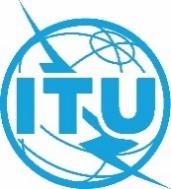 世界无线电通信大会（WRC-23）
2023年11月20日-12月15日，迪拜世界无线电通信大会（WRC-23）
2023年11月20日-12月15日，迪拜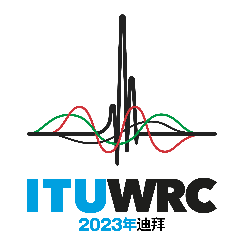 全体会议全体会议文件 62 (Add.27)(Add.3)-C文件 62 (Add.27)(Add.3)-C2023年9月26日2023年9月26日原文：英文原文：英文亚太电信组织共同提案亚太电信组织共同提案亚太电信组织共同提案亚太电信组织共同提案有关大会工作的提案有关大会工作的提案有关大会工作的提案有关大会工作的提案议项10议项10议项10议项10